COUPE BFC CEINTURES DE COULEUR CADETS DU 08/12/18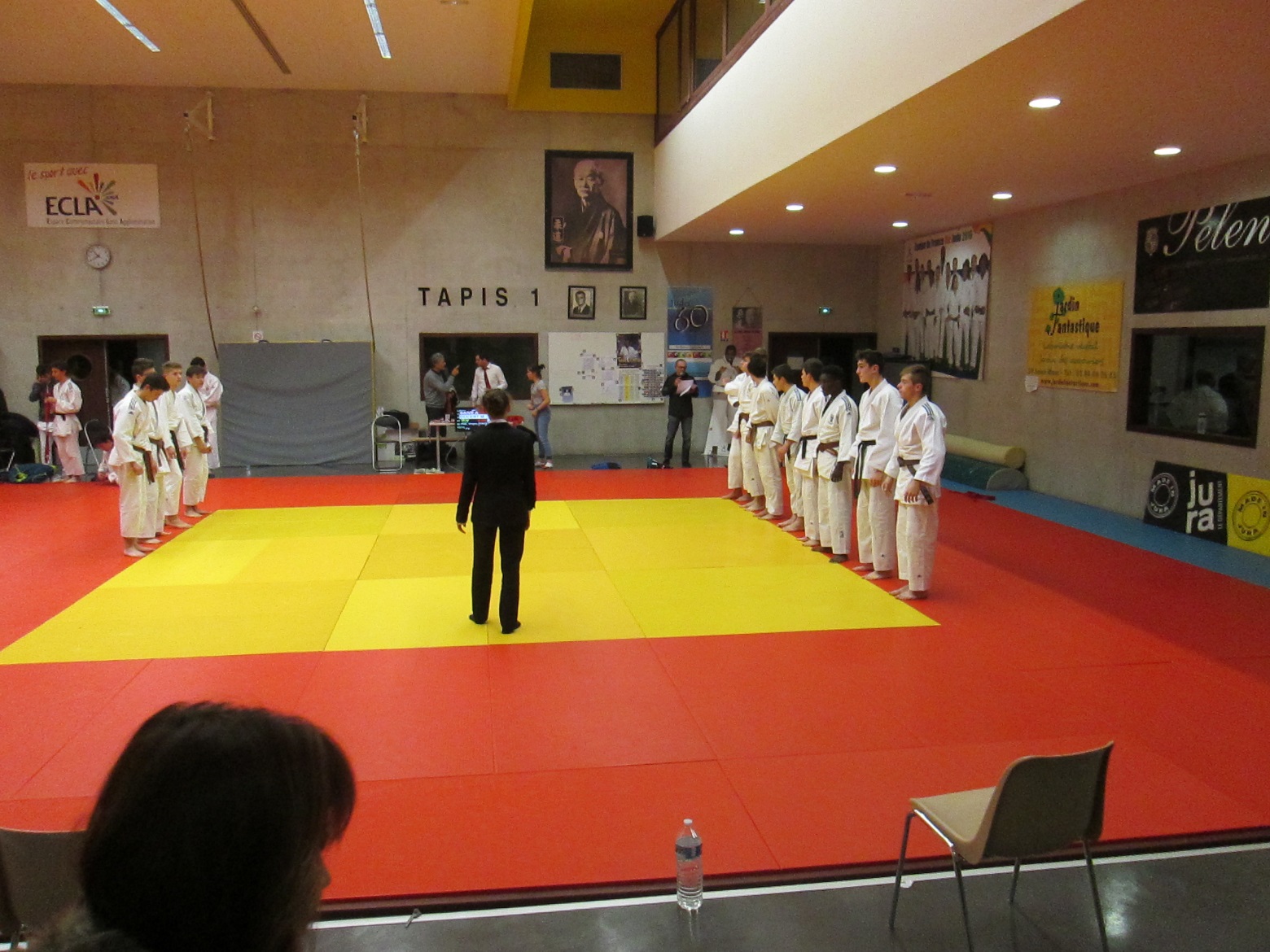 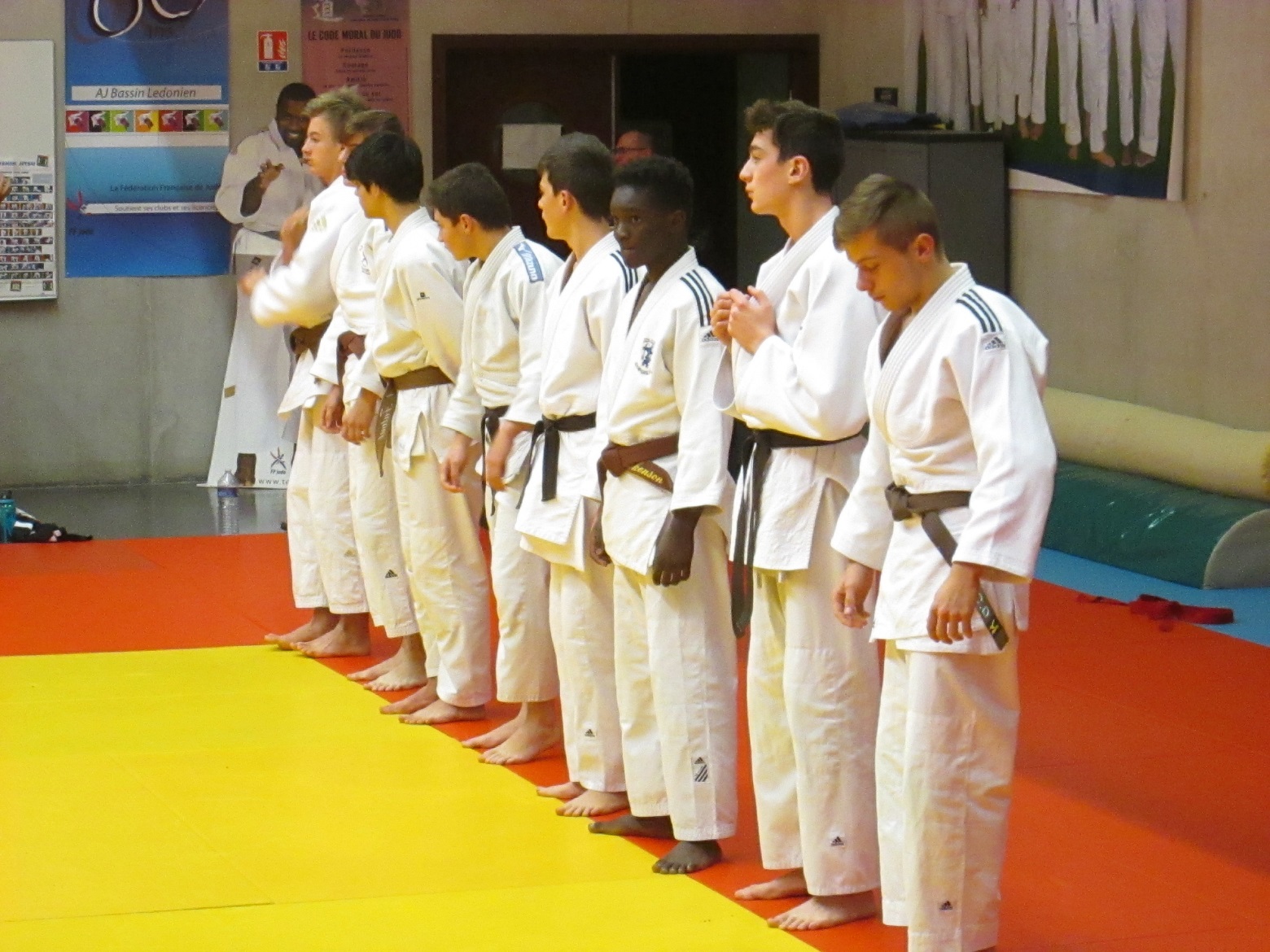 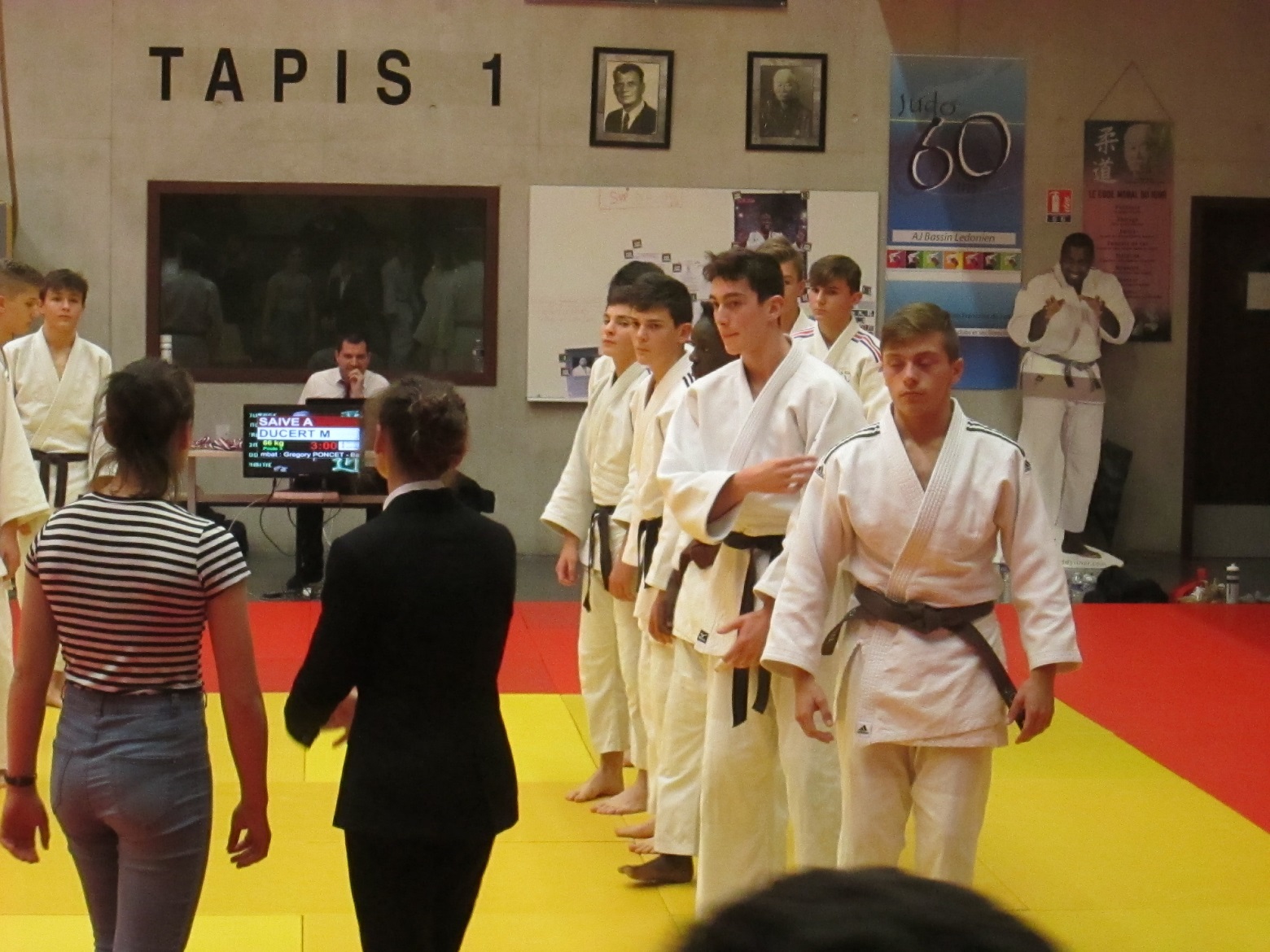 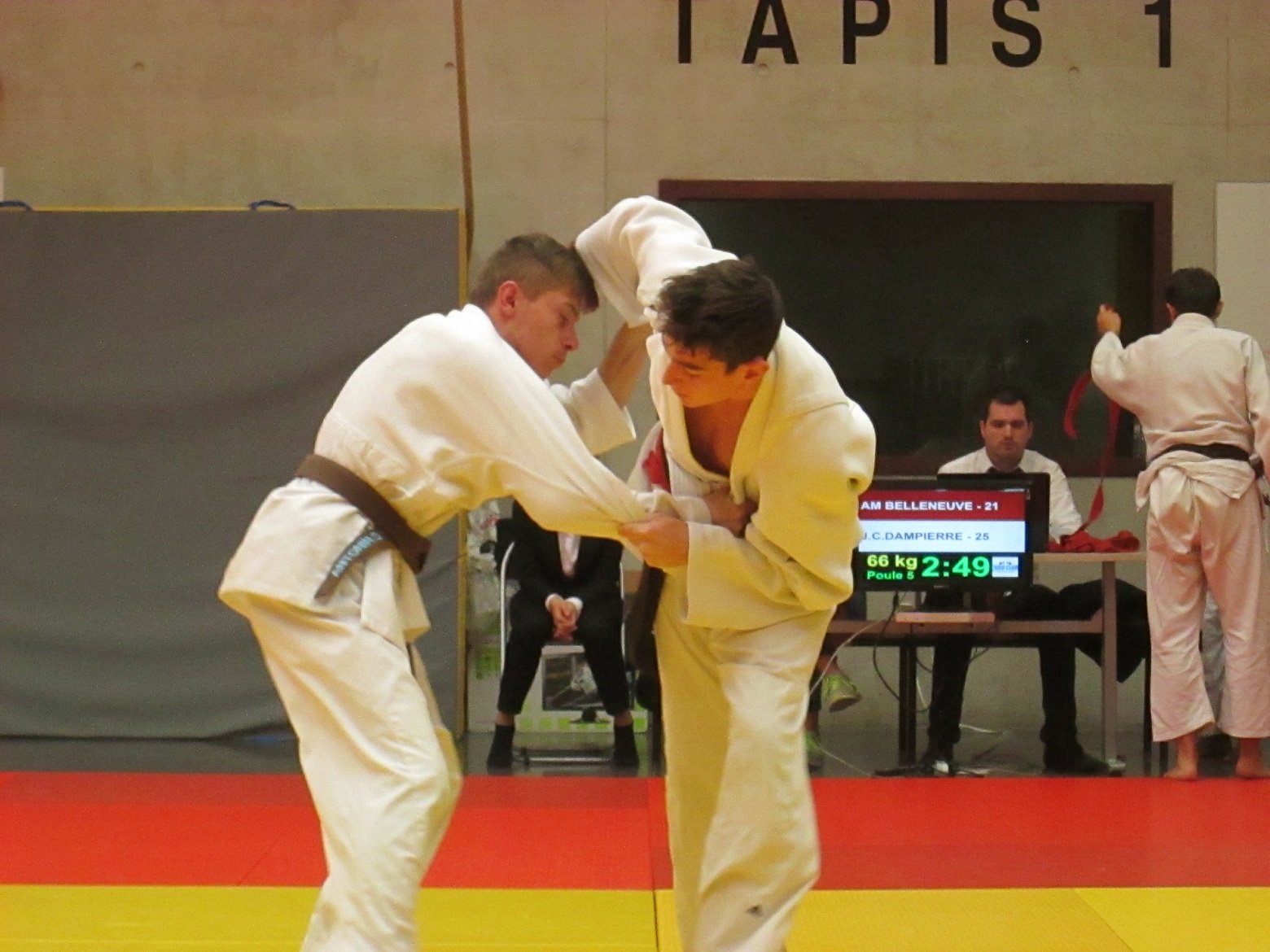 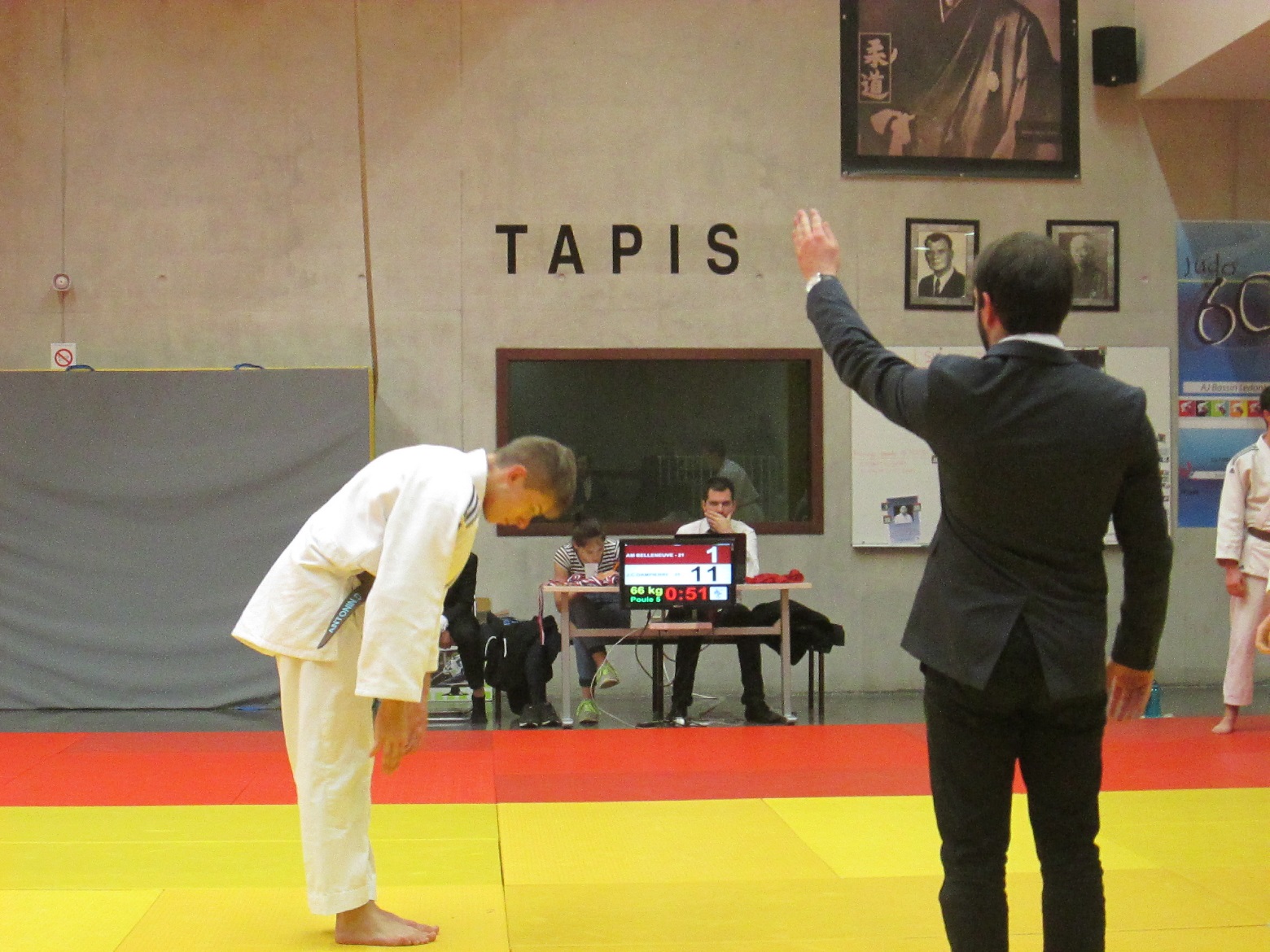 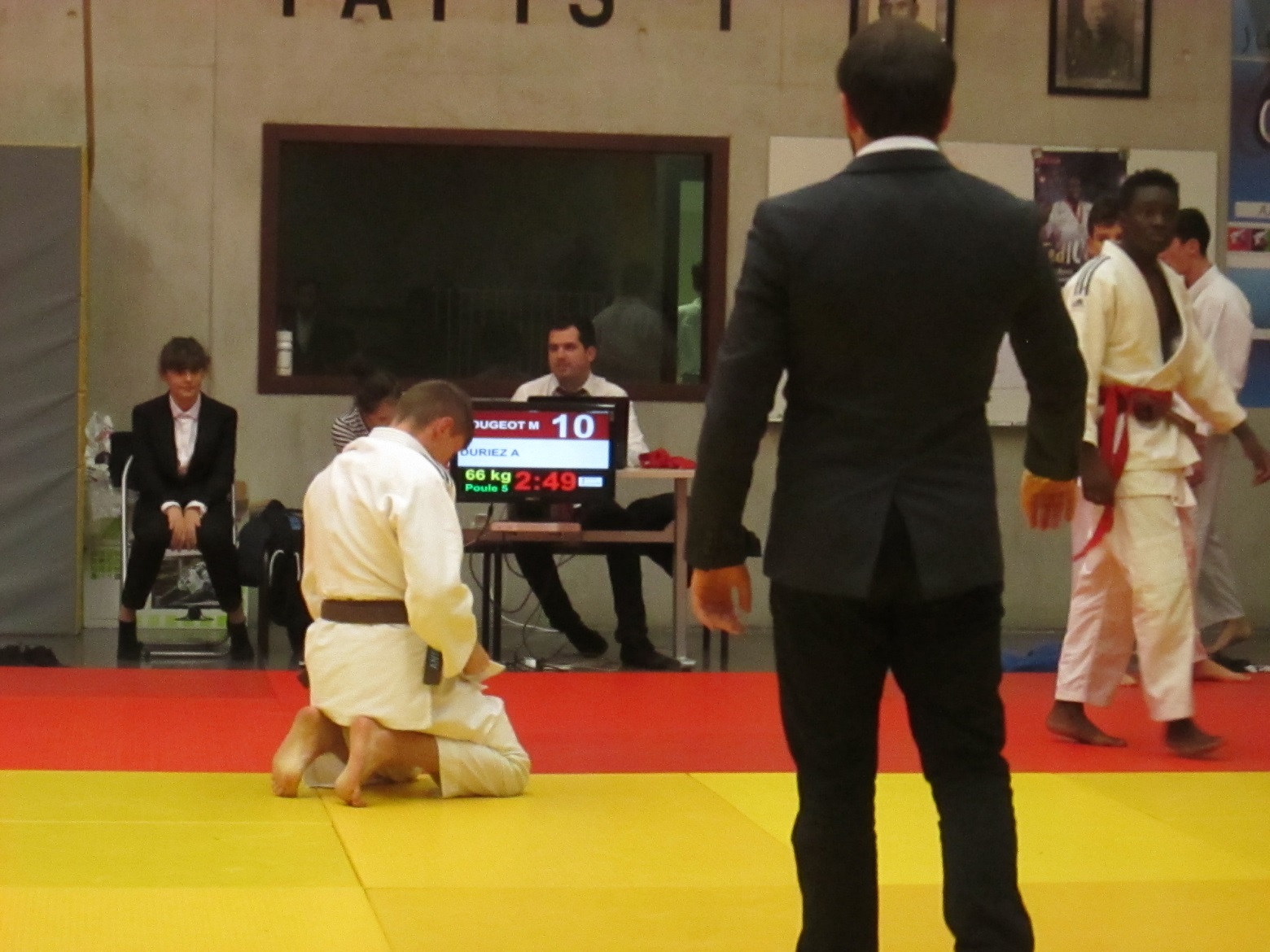 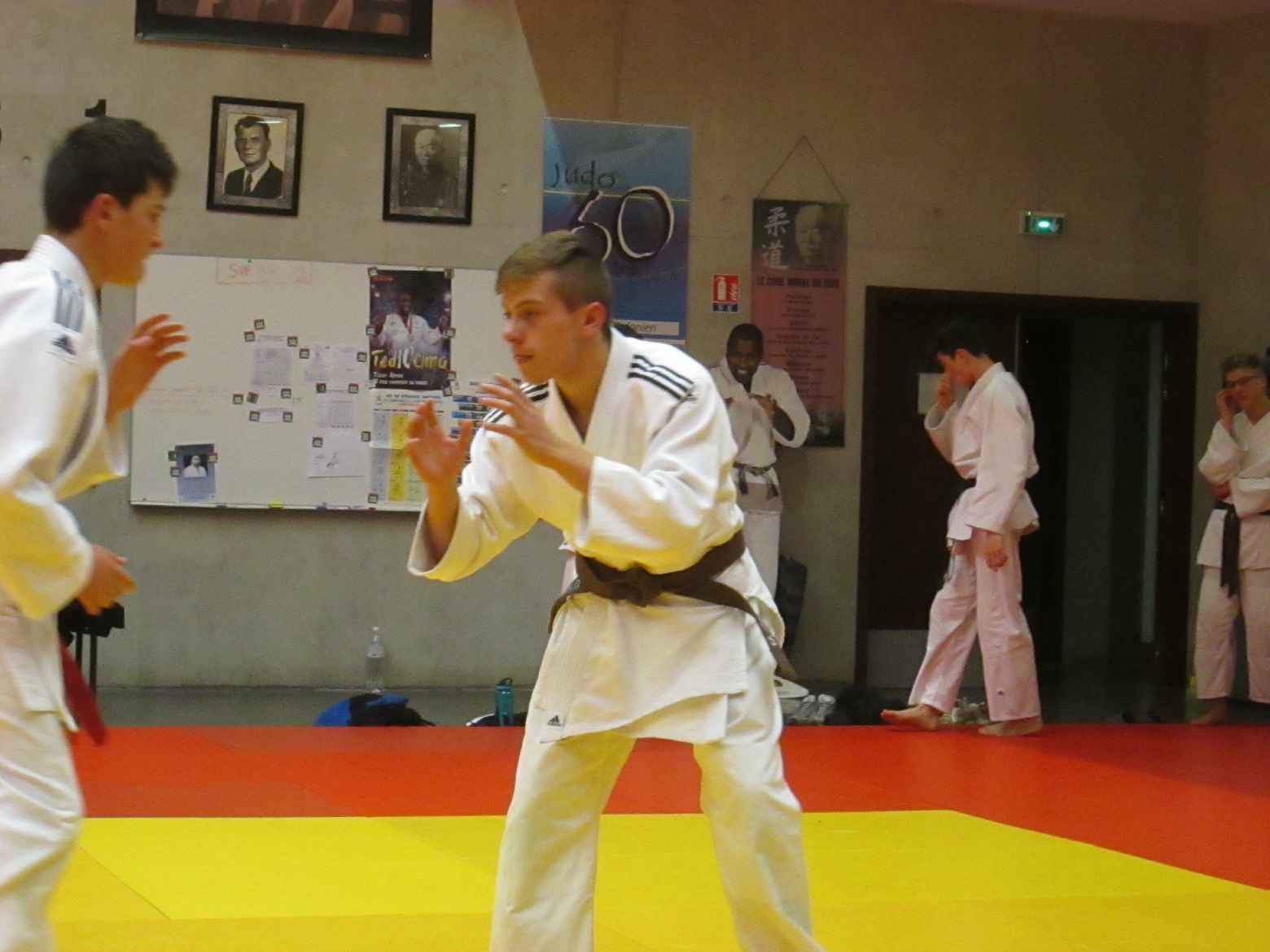 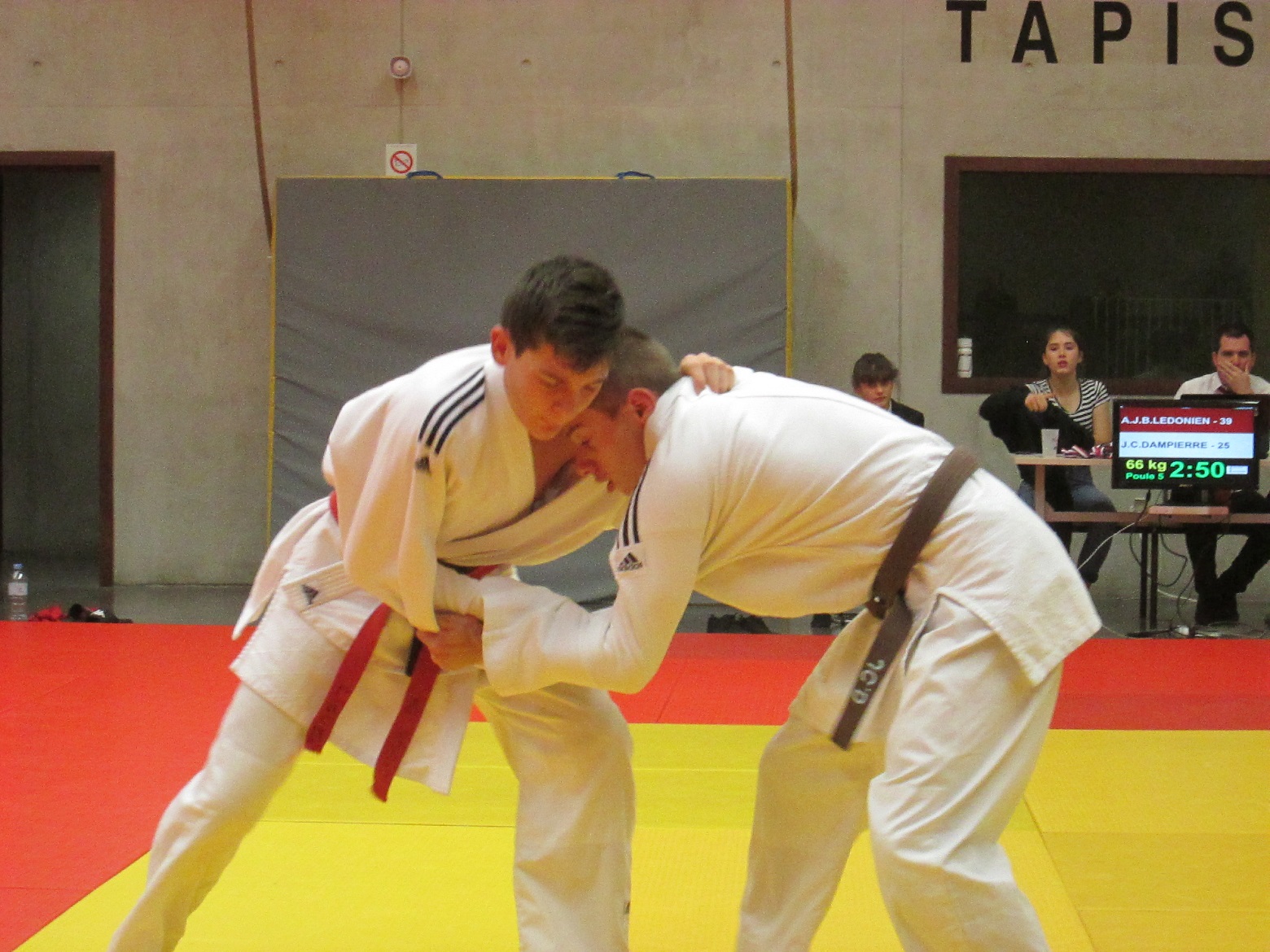 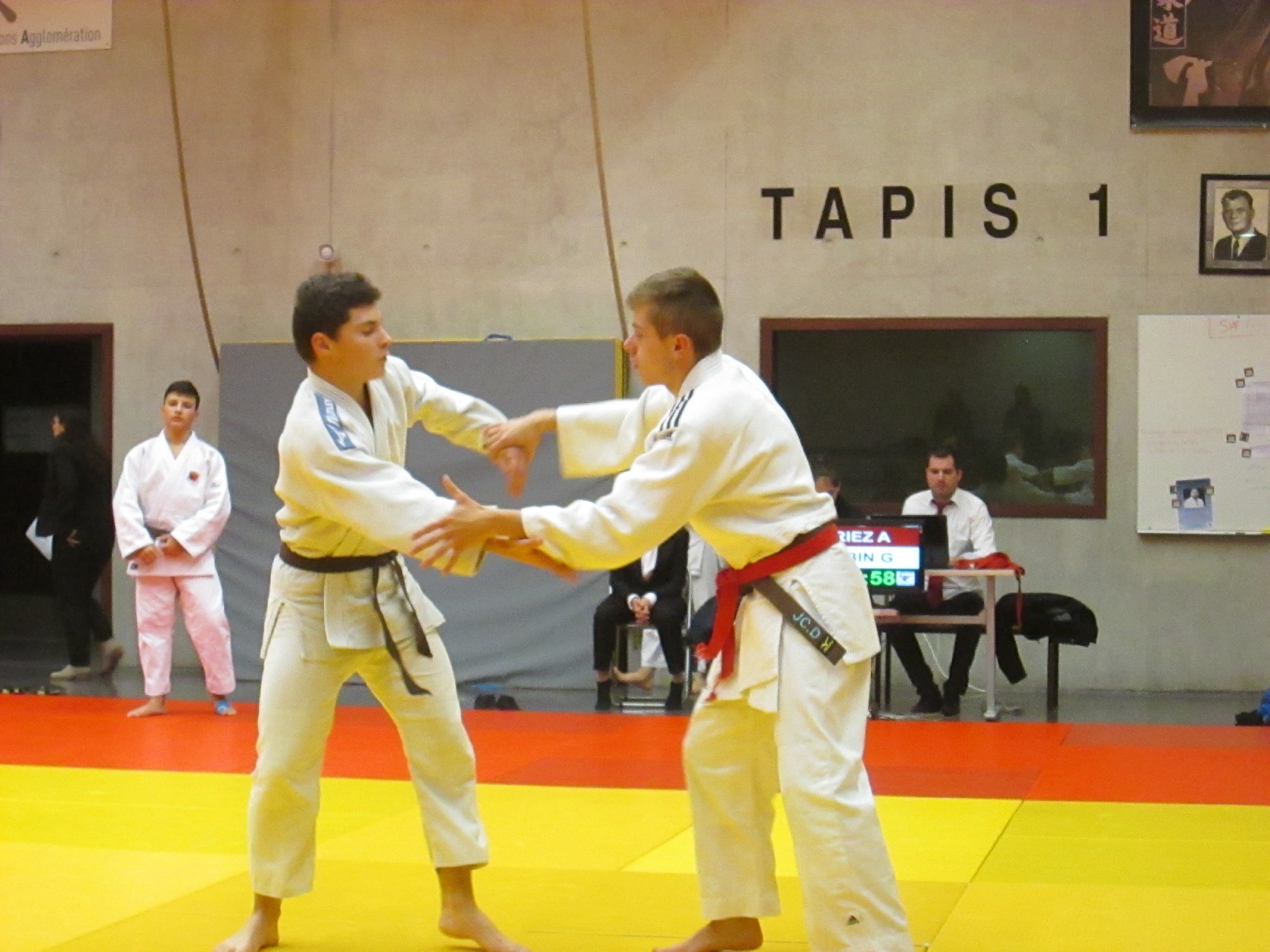 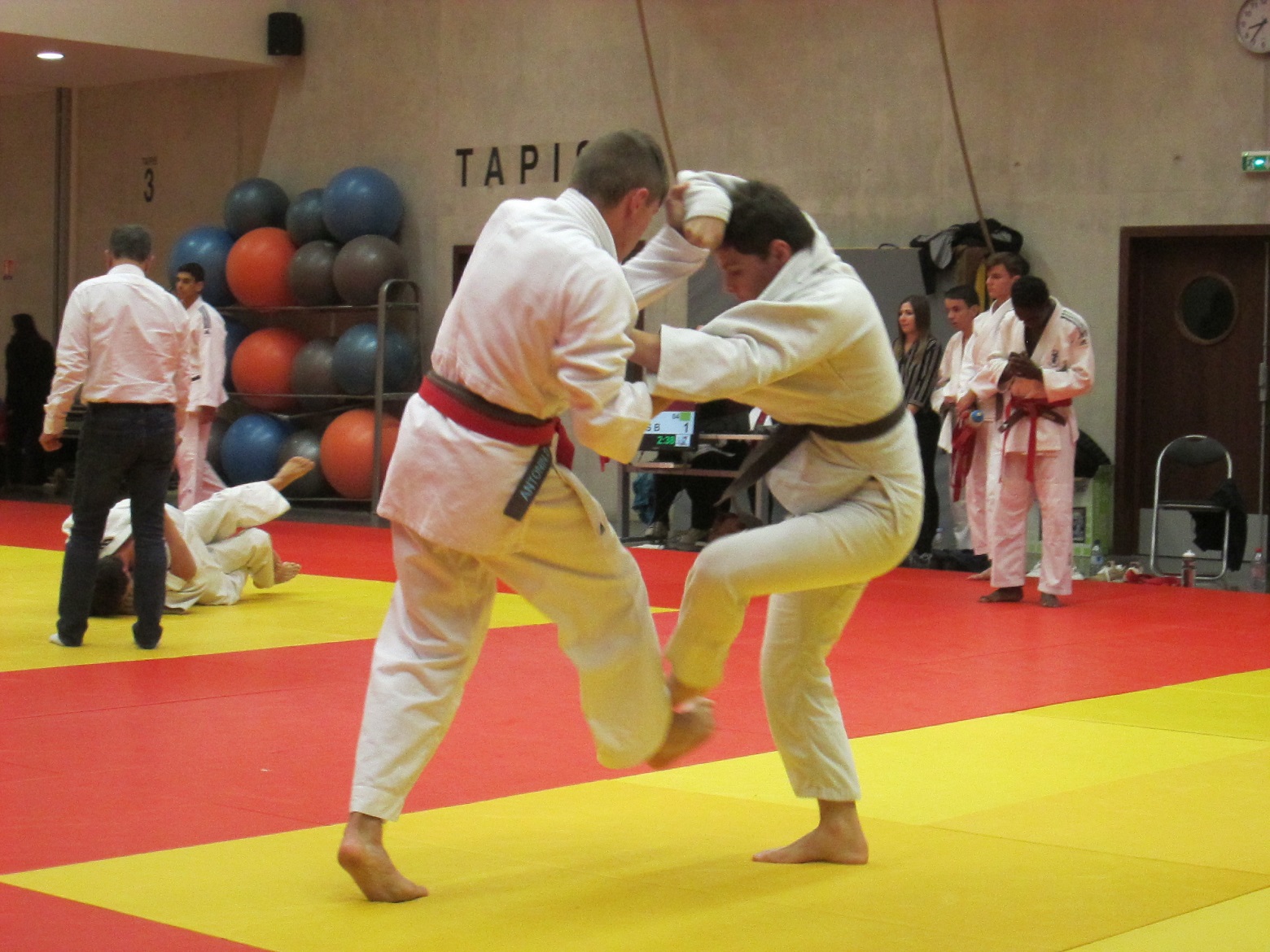 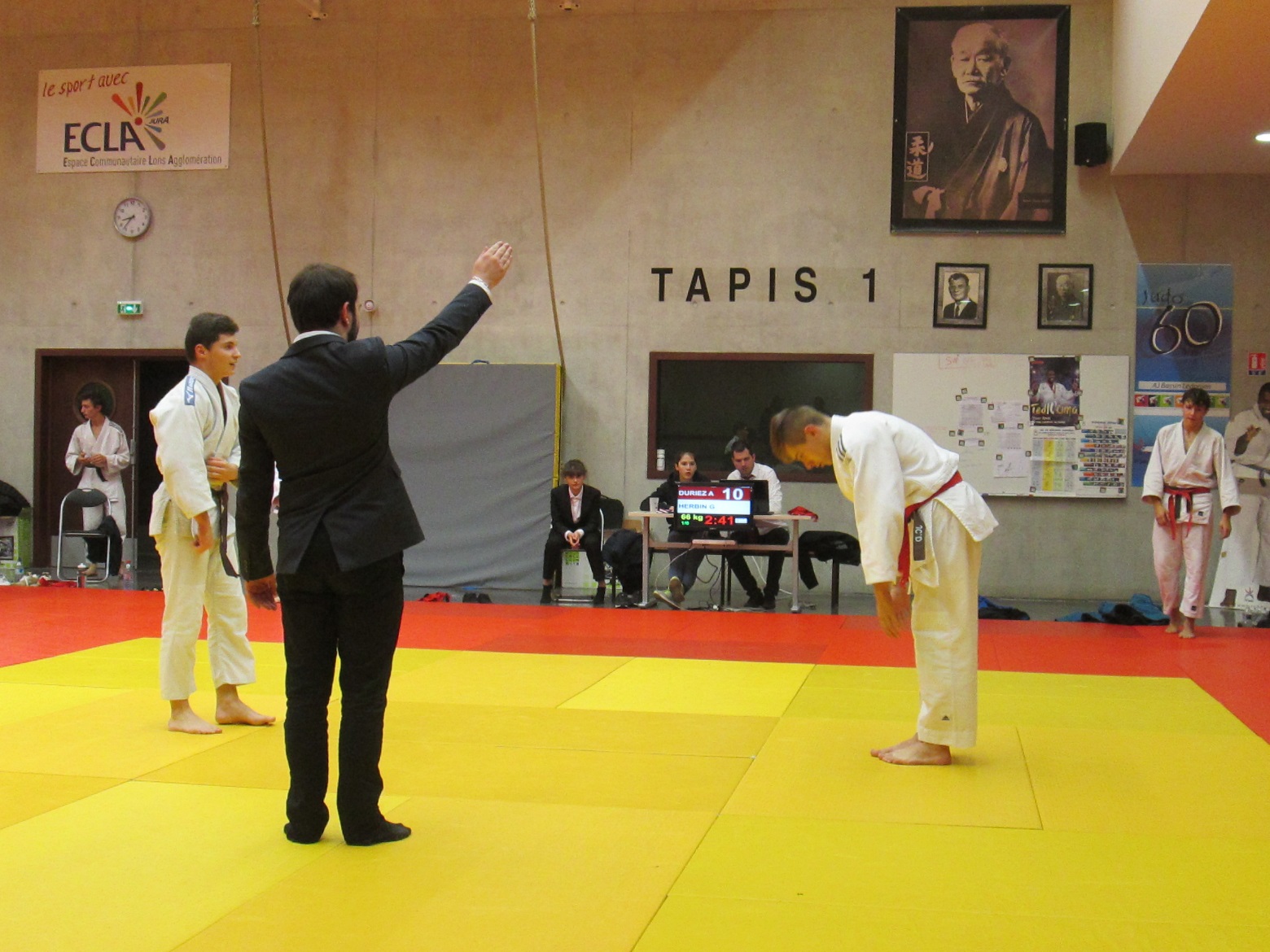 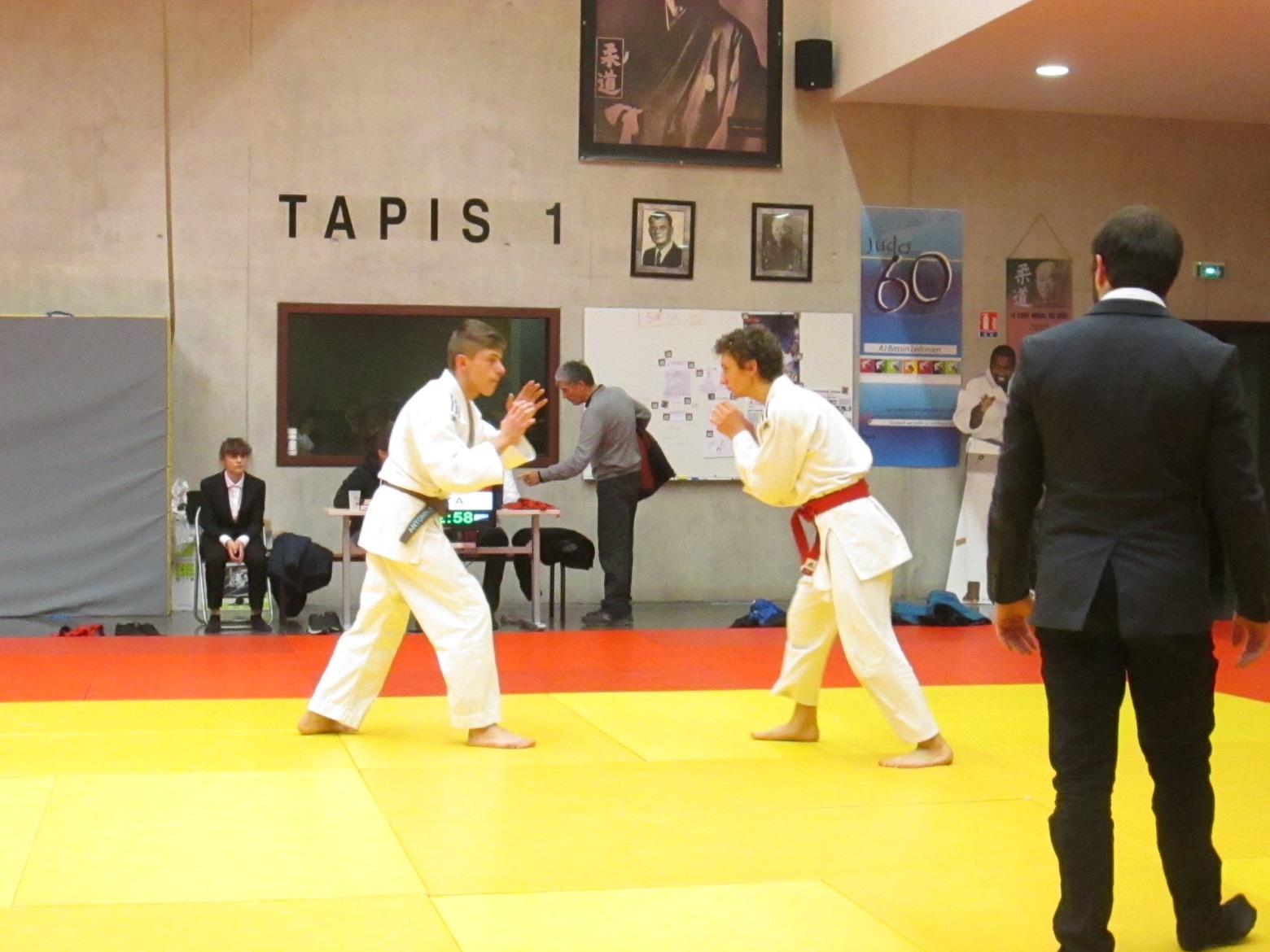 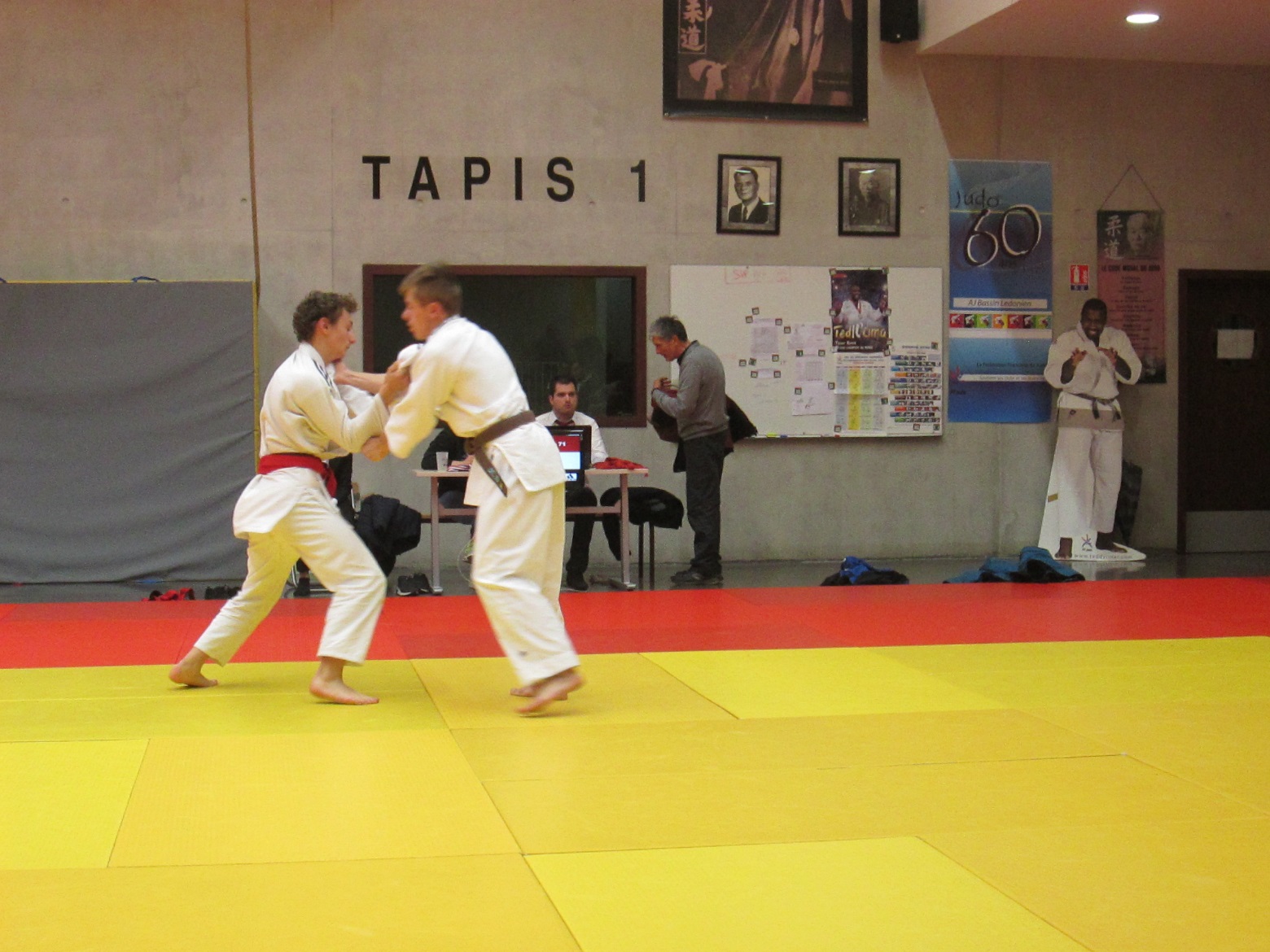 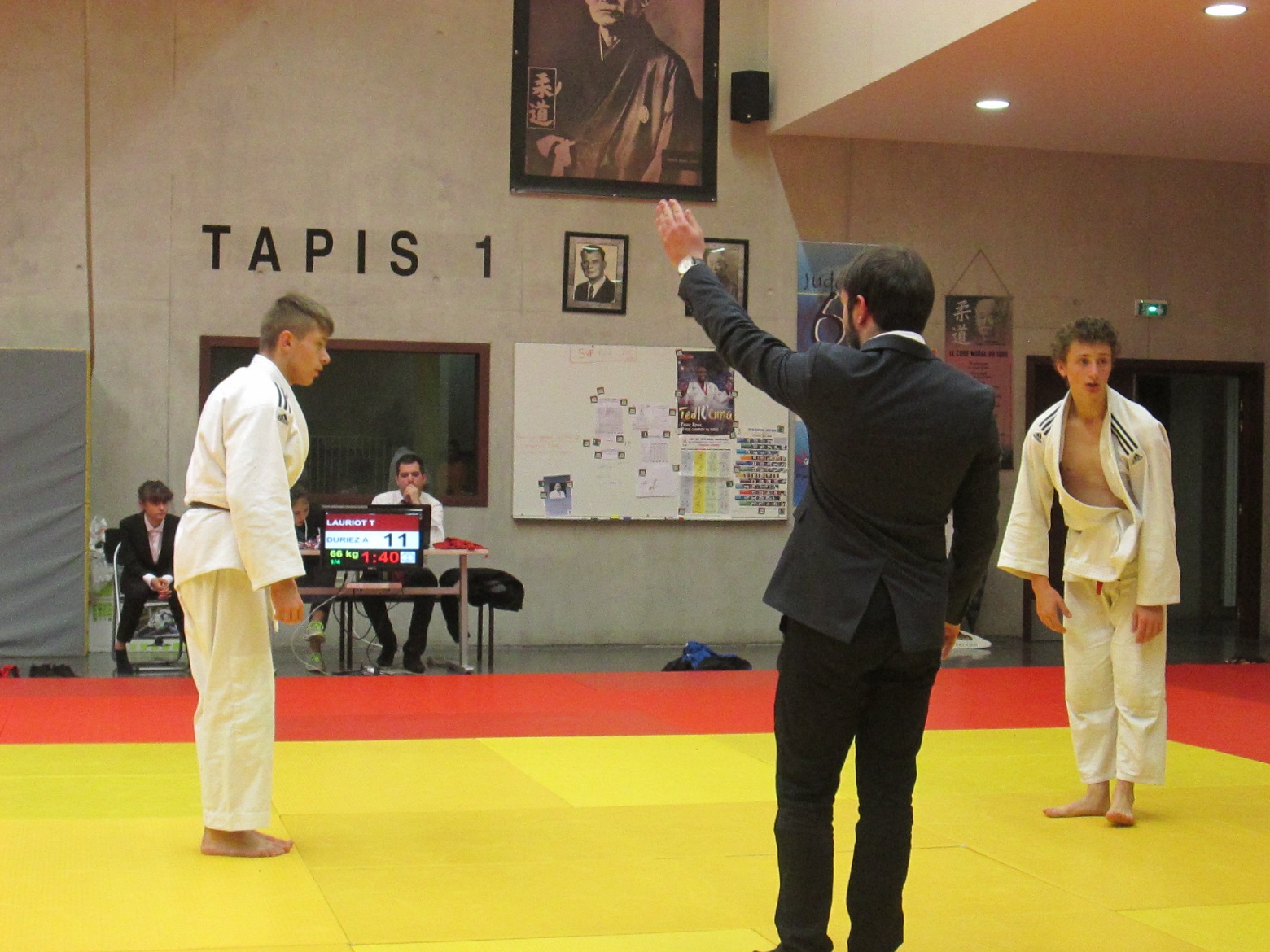 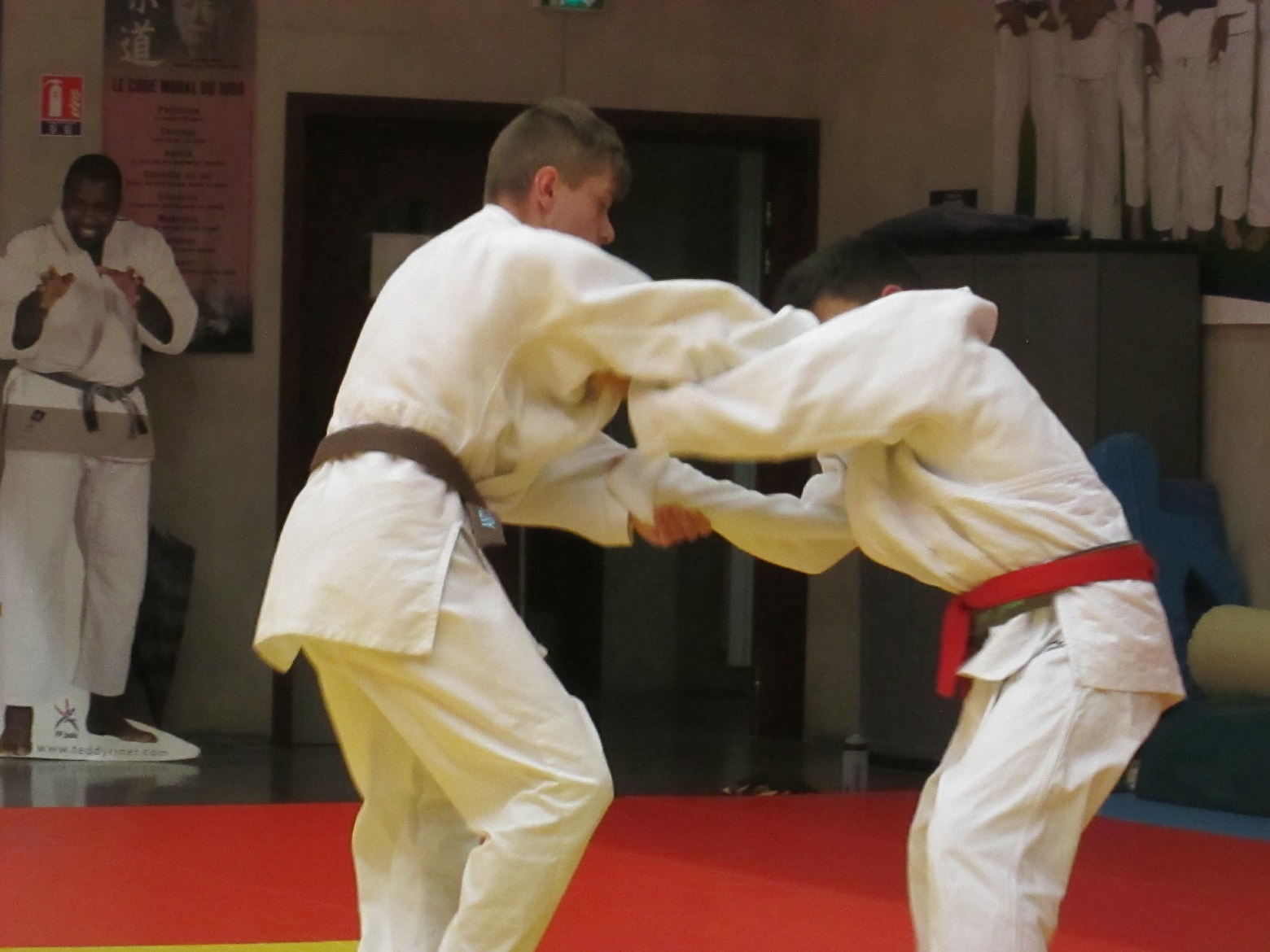 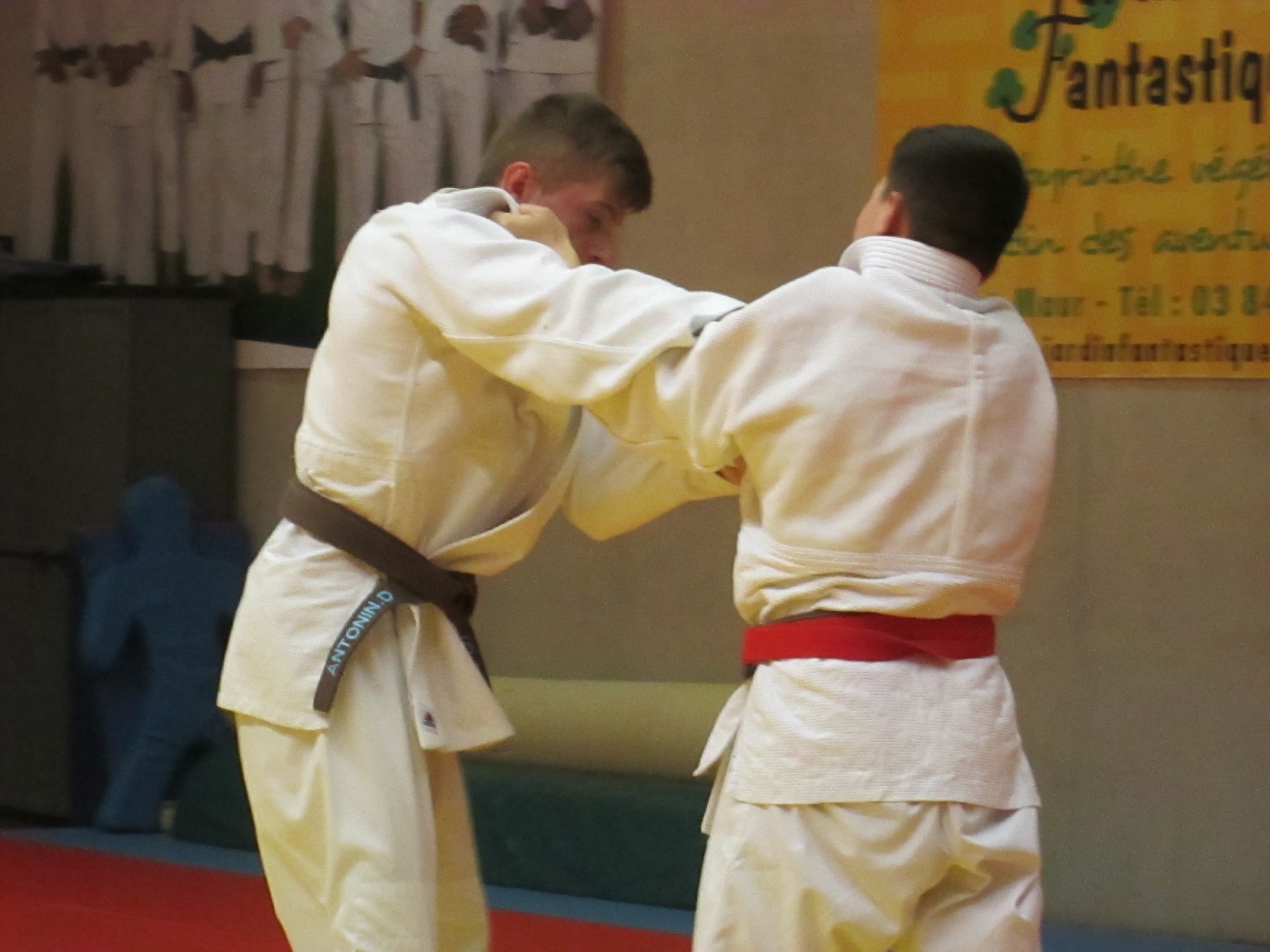 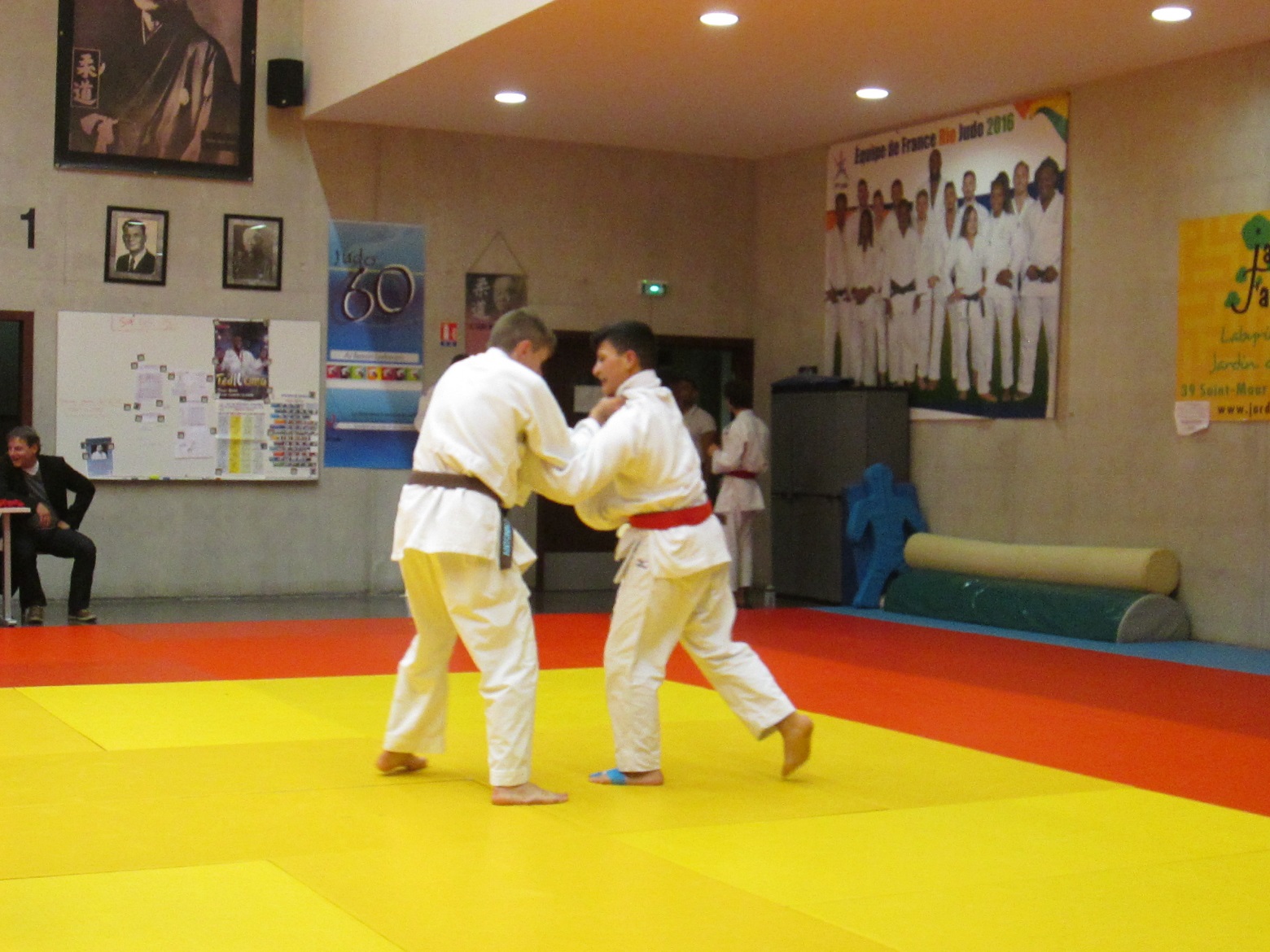 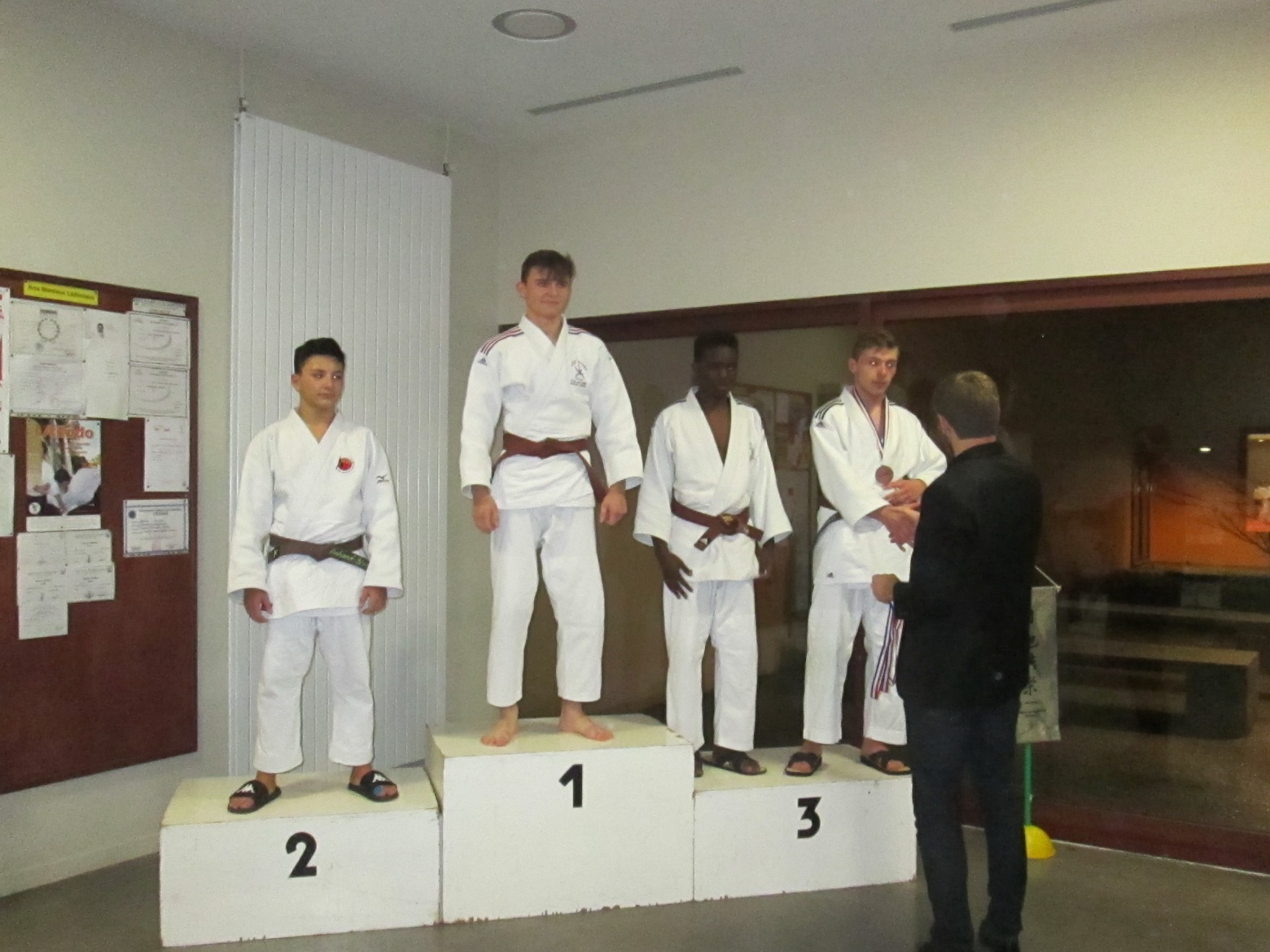 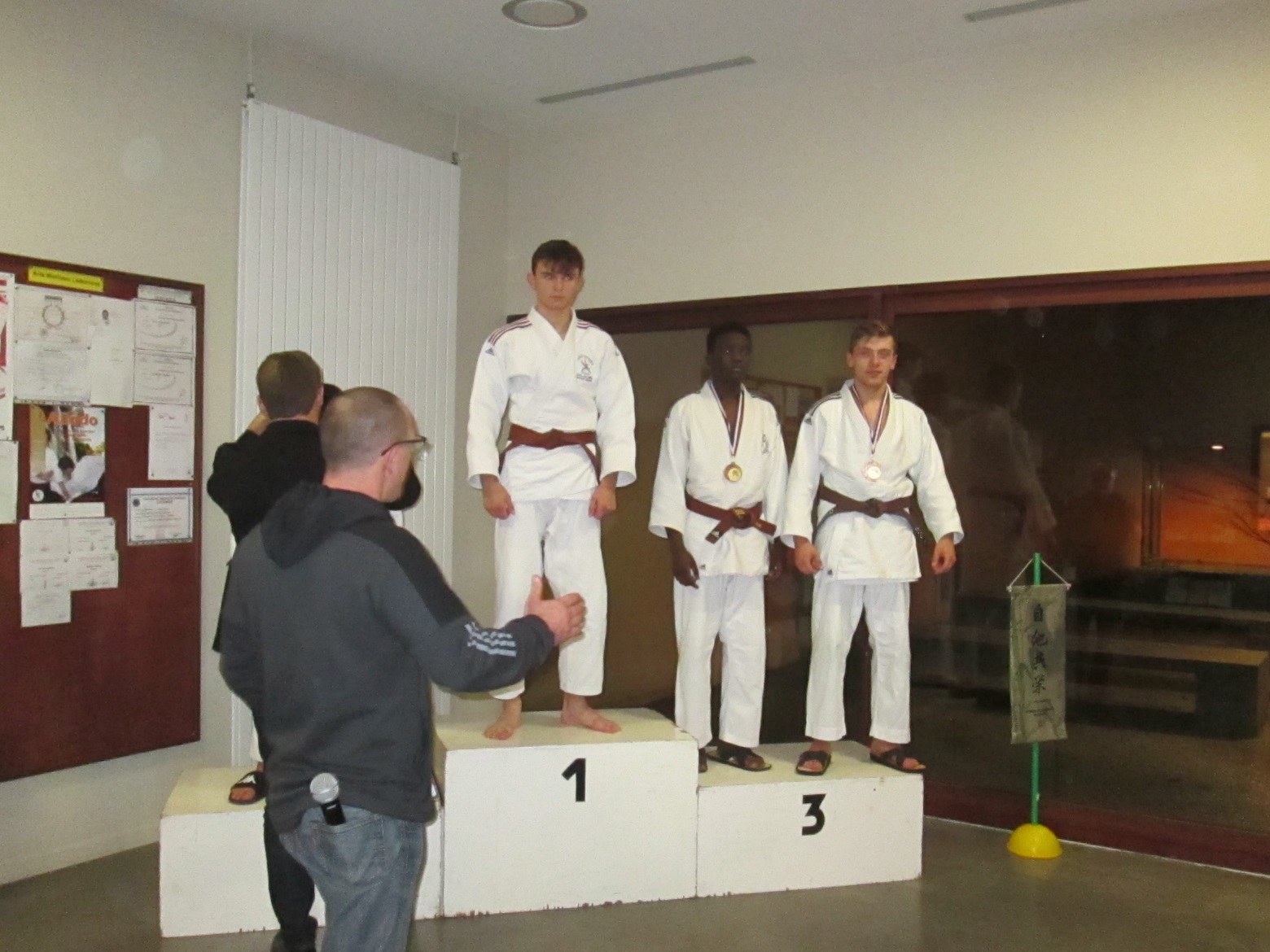 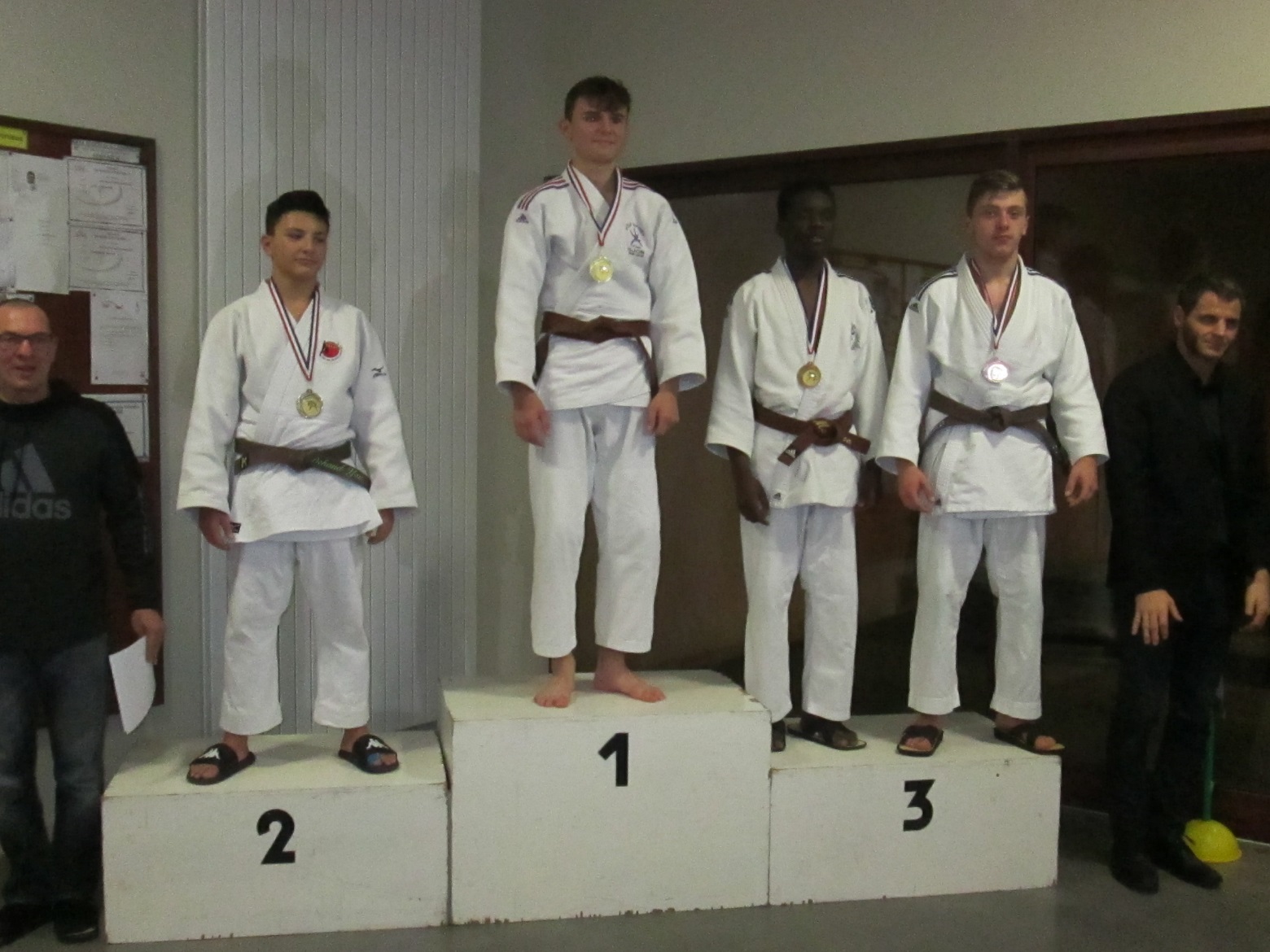 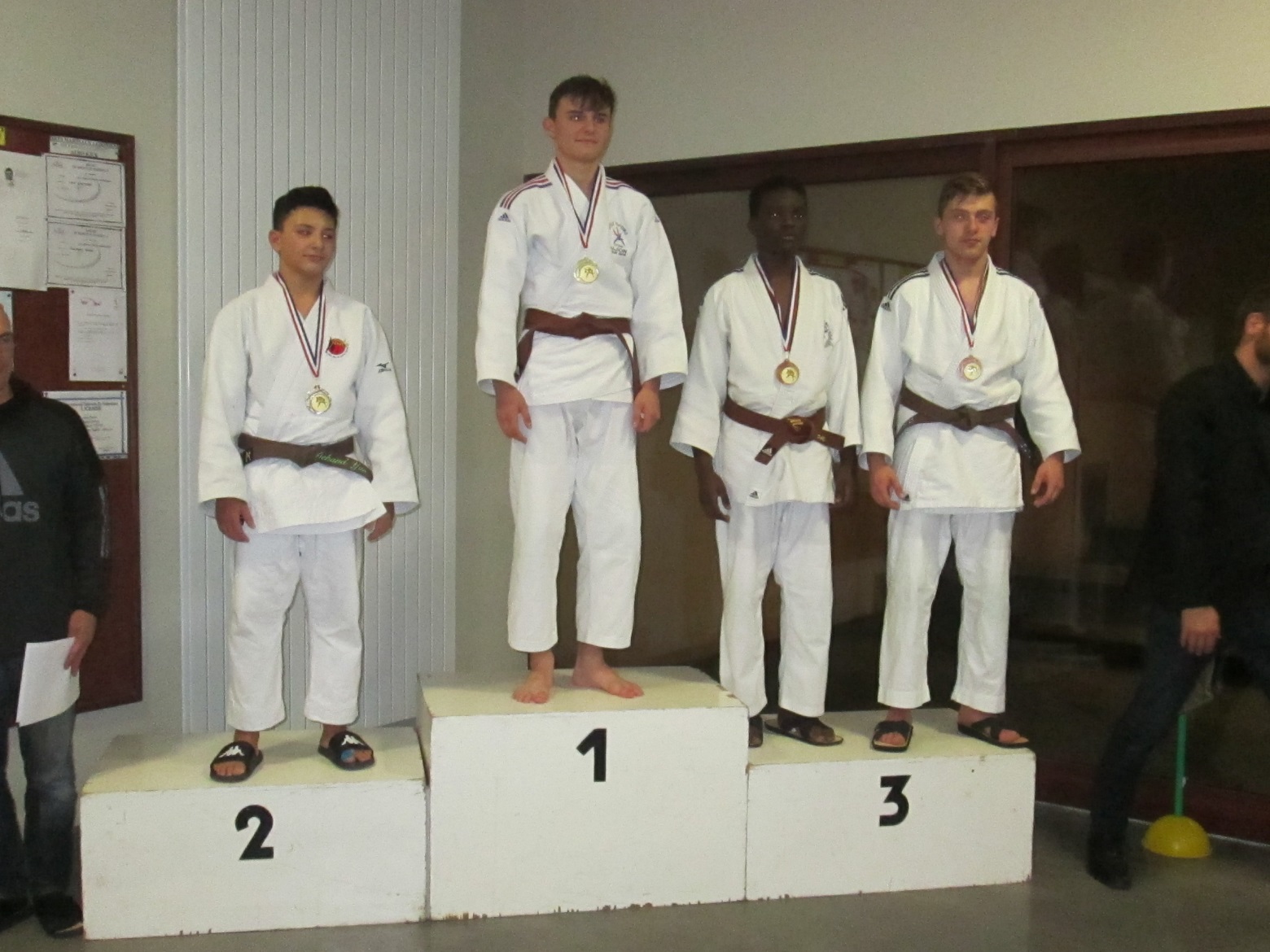 